Cartes numérotées (1 à 20)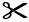 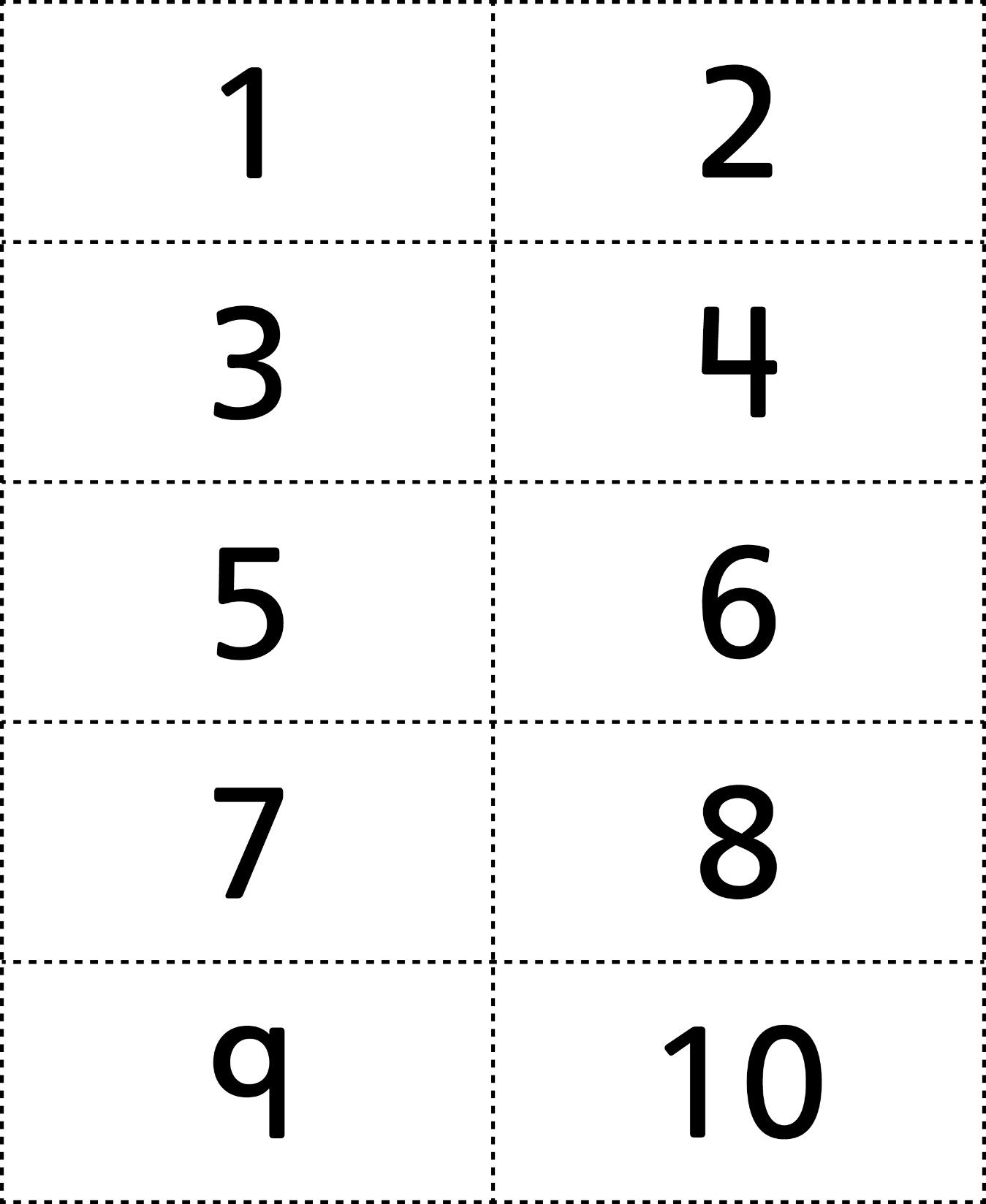 Cartes numérotées (1 à 20)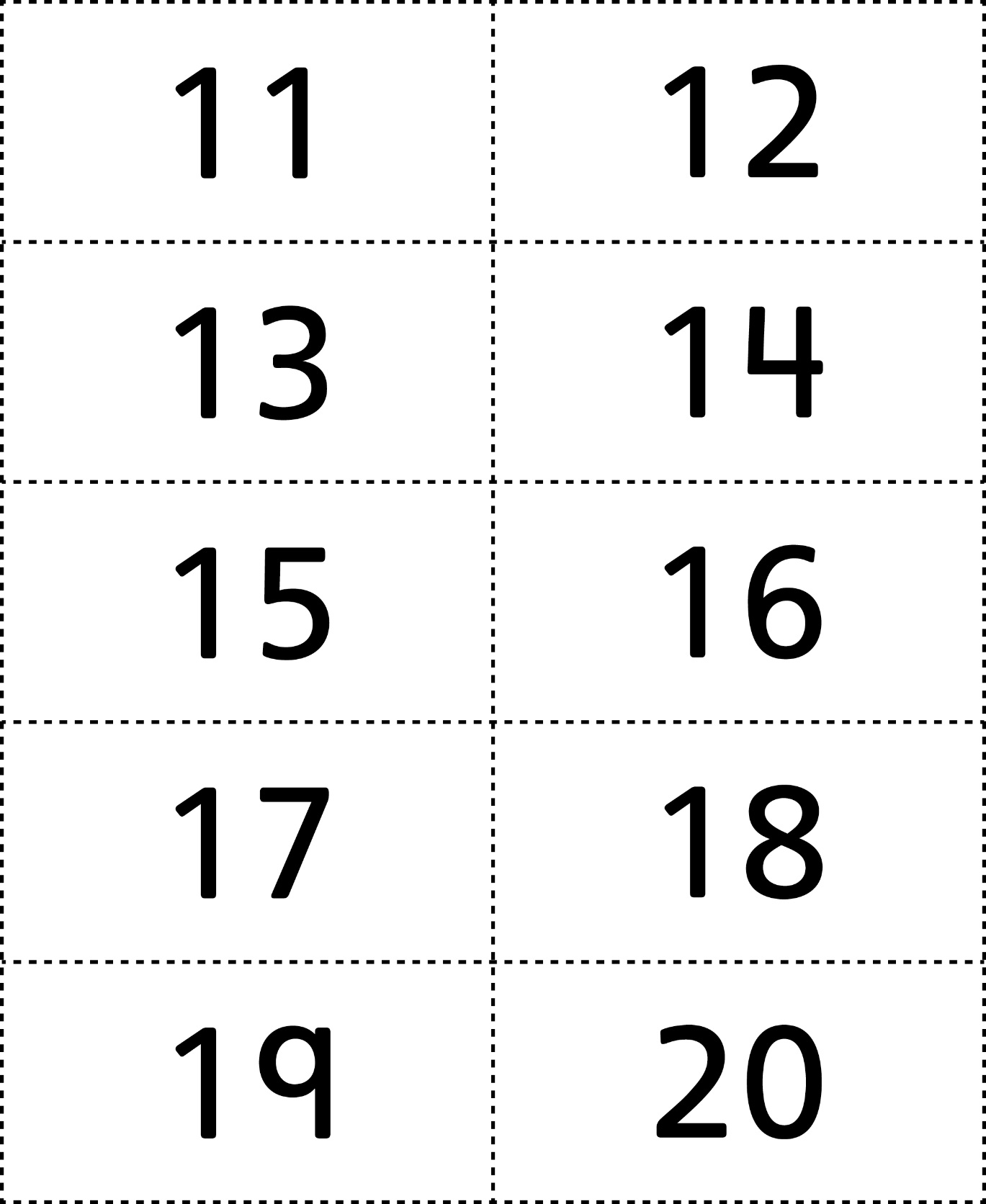 